2020 O’Nancock St. Patrick’s Parade & Festival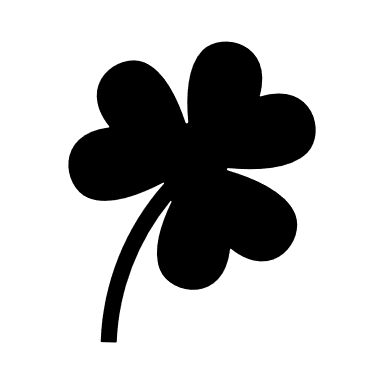 KILT CONTESTANT ENTRY FORM______________________________________________________________Come strut your stuff at the annual kilt contest. This year’s contest will occur at the 		Town Square stage at 12:45.KILT CONTEST CONTESTANT INFO * If representing a group, please indicate group.Kilt contestants are invited to parade. Please indicate below if you intend to parade.  Kilt contestants need not parade to participate in the contest, but are encouraged to do so. Staging for the parade occurs at 1:00 pm on College Avenue.SUBMIT COMPLETED FORMS TO ONANCOCKPARADE@GMAIL.COMTRADITIONALFormal kilt attireFIRST RESPONDERPolice, Fire, Ambulance, Medical TransportNON-TRADITIONALHis and hers? Plaid or fad? Team Spirit? Sparkles and spangles? Whatever makes you happy, just remember this is a family event.NAMETELEPHONEEMAILREPRESENTING*Yes. I wish to parade with the kilt contestants group.Yes. I am parading with another group.No. I do not wish to parade.